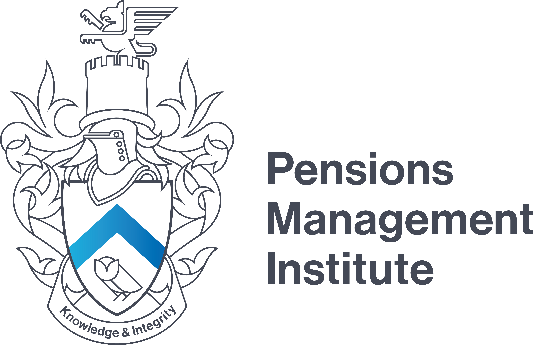 Retail Advice and RegulationAssignment 3 (Part 3 – Investment Advice and Planning and Part 4 - Legal Concepts Relevant to Financial Advice) Recommended Time: 3 hours Explain, using an example, the difference between a partnership and a limited liability partnership. 5 marks Outline how you might ascertain your client’s attitude to risk, why it is important to do so and explain typical higher and lower risk investment strategies. 30 marks Describe how and when an adviser should report on portfolio performance to a client. 	 15 marks Describe the main types of trusts and how they can be created.  	 	 	 	 	 	 	 	 	 	 	10 marks Outline the differences between Enduring and Lasting Power of Attorney. 	 	 	 	 	 	 	 	15 marks Explain the difference between bankruptcy and insolvency. 	 	 	 	 	 	10 marks Write brief notes on the following forms of property ownership in the UK: Freehold; Leasehold; Commonhold;  Shared ownership. 	 	 	 	 	 	15 marks 